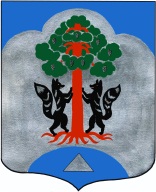 АДМИНИСТРАЦИЯМО СОСНОВСКОЕ СЕЛЬСКОЕ ПОСЕЛЕНИЕМО ПРИОЗЕРСКИЙ МУНИЦИПАЛЬНЫЙ РАЙОНЛЕНИНГРАДСКОЙ ОБЛАСТИПОСТАНОВЛЕНИЕОт 29 декабря 2021 года                                                                                                                № 515В соответствии с 5.5. Порядка разработки, реализации и оценки эффективности муниципальных программ МО Сосновское сельское поселение МО Приозерский муниципальный район Ленинградской области, утвержденного Постановлением администрации МО Сосновское сельское поселение от 03.03.2014г. № 87 «Об утверждении Порядка разработки, реализации и оценки эффективности муниципальных программ муниципального образования Сосновское сельское поселение муниципального образования Приозерский муниципальный район Ленинградской области» (с изменениями и дополнениями), в связи с уточнением объема бюджетных ассигнований на реализацию муниципальной программы  «Формирование комфортной городской среды на территории МО Сосновское сельское поселение на 2018-2024 годы» в целях повышения уровня благоустроенности поселения и улучшения жизни населения Сосновского сельского поселения, администрация МО Сосновское сельское поселение ПОСТАНОВЛЯЕТ:1. Внести изменения и дополнения в муниципальную программу «Формирование комфортной городской среды на территории МО Сосновское сельское поселение на 2018-2024 годы» утвержденную Постановлением администрации от 07.03.2018г. № 278 и читать в редакции в соответствии с приложением к настоящему постановлению.2. Постановление администрации от 26.02.2021г. № 64 «О внесении изменений в постановление от 07.03.2018г №278 «Об утверждении муниципальной программы «Формирование комфортной городской среды на территории МО Сосновское сельское поселение на 2018-2024 годы» считать утратившим силу.3. Настоящее постановление подлежит размещению на официальном сайте администрации муниципального образование Сосновское сельское поселение муниципального образования Приозерский муниципальный район Ленинградской области в сети интернет.4. Контроль за исполнением настоящего распоряжения оставляю за собой.Глава администрации МО Сосновское сельское поселение                                                           М.В. КиреевИсп. Шаров С.Н.тел. (8-813-79) 61-576 Разослано: дело-2, Прокуратура.-1, КСО -1.Муниципальная программа  «Формирование комфортной городской среды на территории МО Сосновское сельское поселение на 2018-2024 годы»Ответственный исполнитель программы: заместитель главы администрациител. (8-813-79) 61-576 эл.адрес:  sosnadm@mail.ruПриложениек постановлению администрации МО Сосновское сельское поселениеот 29.12.2021 г. № 515П А С П ОР Тмуниципальной программы«Формирование комфортной городской среды на территорииМО Сосновское сельское поселение на 2018-2024 годы»Раздел 1. Характеристика текущего состояния сферы благоустройства и прогноз ее развития в МО Сосновское сельское поселениеСоздание условий для системного повышения качества и комфорта городской среды на всей территории Российской Федерации является одним из приоритетных направлений стратегического развития Российской Федерации. Протоколом президиума Совета при Президенте Российской Федерации по стратегическому развитию и приоритетным проектам от 21.11.2016 №10 утвержден паспорт приоритетного проекта «Формирование комфортной городской среды».Основным принципом формирования комфортной городской среды является комплексный подход при создании эффективной системы благоустройства, в том числе за счет реализации мероприятий по благоустройству дворовых территорий многоквартирных домов и муниципальных общественных территорий в населенных пунктах с численностью населения более 1000 человек и обустройству мест массового отдыха населения (городских парков) в городах с численностью до 250000 человек.Уровень благоустройства определяет комфортность проживания горожан и является одной из проблем, требующих каждодневного внимания  и эффективных решений, включающих комплекс мероприятий по инженерной подготовке и обеспечению безопасности, озеленению и устройству покрытий, освещению, размещению малых архитектурных форм и объектов монументального искусства.Муниципальное образование Сосновское сельское поселение входит в состав муниципального образования Приозерский муниципальный район Ленинградской области и расположено к северо-востоку от города Санкт-Петербурга. Поселение размещается на северо-восточной части уникального Карельского перешейка. Муниципального образования Сосновское сельское поселение граничит: на юге – со Всеволожским муниципальным образованием; на востоке имеет смежные границы с Запорожским сельским поселением ;  на западе его границы смыкаются с Раздольевским сельским поселением ;  на севере  –  граничит с Петровским сельским поселением .Площадь территории МО Сосновское сельское поселение составляет 18602,4 тыс. га.В состав поселения входят 9 населенных пунктов: Сосново, Иваново, дер.  Орехово при ж/д, Колосково, пос.  Платформа 69-й км, д. Кривко, д. Снегирѐвка, д. Новожилово, д. Орехово,Численность  постоянного  населения  МО Сосновское  сельское поселение по состоянию на 01.01.2017 года составляет 11357 человек.Областным законом от 01.08.2004 № 50-оз «Об установлении границ и наделении соответствующим статусом муниципального образования Приозерский муниципальный район и муниципальных образований в его составе» муниципальному образованию был присвоен статус сельского поселения. В целях улучшения благоустройства и санитарного содержания территории МО Сосновское сельское поселение решением  Совета депутатов МО Сосновское сельское поселение от 24октября 2017 года №47 «Об утверждении Правил благоустройства территории МО Сосновское сельское поселение МО Приозерский муниципальный район Ленинградской области» на территории МО Сосновское сельское поселение утверждены  Правила благоустройства территории МО Сосновское сельское поселение.Нормы и Правила благоустройства территории МО Сосновское сельское поселение устанавливают требования по содержанию зданий(включая жилые дома), сооружений и земельных участков, на которых они расположены, к внешнему виду фасадов и ограждений соответствующих  зданий и сооружений, перечню работ по благоустройству и периодичности их выполнения, установлению порядка участия собственников зданий (помещений в них) и сооружений в благоустройстве прилегающих территорий, организации благоустройства территории МО Сосновское сельское поселение (включая освещение улиц, озеленение территории, установку указателей с наименованиями улиц и номерами домов, размещение и содержание малых архитектурных форм).Одним из главных приоритетов развития территории МО Сосновское сельское поселение является создание благоприятной среды для проживания и отдыха населения.Стратегическое видение развития населенных пунктов определяется качеством городской среды.Основные требования, предъявляемые к городской среде:-  наличие большого числа разнообразных публичных пространств, приспособленных для различных творческих проявлений и самореализации жителей, прогулок, занятий спортом, общения с детьми и друг с другом;-  структурированность публичных пространств в соответствии с многообразием интересов, возрастных и социальных групп жителей;- пешеходный масштаб городской среды;- организация системы пешеходных зон (улиц), велосипедных дорожек, безопасных переходов, парковок;- наличие интегрированных в городскую среду и доступных природных зон и зеленых объектов;- совмещение многих функций в рамках одной  территории;- индивидуальный подход к определенным территориям;- разнообразие основных элементов формирования городской среды.Современный горожанин воспринимает всю территорию муниципального образования  как общественное пространство и ожидает от него безопасности, комфорта, функциональности и эстетики. Рационально выстроенная городская среда позволяет снизить градус социальной напряженности, поддерживает решение  социально-демографических проблем: на освещенных людных улицах ниже уровень преступности, в оживленных парках чаще формируются семейные пары, при наличии безопасных и современных спортивных площадок увеличивается доля населения, регулярно занимающегося спортом, снижается уровень заболеваемости и так далее.Развитие сети улиц с усовершенствованными покрытиями, повышение уровня жизни населения поселка требуют повышения оперативности и качества выполнения работ и оказания услуг по ремонту и содержанию территории .Мониторинг уровня благоустройства МО Сосновское сельское поселение показал, что в дворовых территориях не хватает игрового оборудования, нет достаточной освещенности, дорожное покрытие требует ремонта, не хватает площадок для общения  и проведения досуга разными группами населения и большинство дворовых территорий требуют выполнения работ по благоустройству. В рамках муниципальной программы МО Сосновское сельское поселение  " Формирование современной городской среды на территории МО Сосновское сельское поселение на 2018-2022 годы  "планируется выполнить  работы по благоустройству на30   дворовых территориях, реализовать проект обустройства общественной территории, расположенной у МКД № 7,9,11,13 по ул. Связи. Существует необходимость обустройства спортивной площадки по ул Первомайская, Механизаторов, в д. Кривко и д. Снегиревка. Актуальность муниципальной программы МО Сосновское сельское поселение "Формирование городской среды на территории МО Сосновское сельское поселение на 2018-2022 годы " (далее- муниципальная программа) и необходимость ее реализации на территории МО Сосновское сельское поселение обусловлены тем, что ремонт асфальтового покрытия дворов и дворовых проездов проводился в недостаточном объеме. Асфальтобетонное покрытие более чем 50% дворовых территорий имеет высокий физический износ. Кроме того, за последнее десятилетие резко выросло количество личного автотранспорта, что привело к росту потребности в парковочных местах на придомовых территориях. Отсутствие специально обустроенной стоянки для автомобилей приводит к их хаотичной парковке на обочинах внутриквартальных проездов дворовых дорог и как следствие к разрушению обочин, водоотводных канав.Учитывая сложность проблем и необходимость выработки комплексного и системного решения, обеспечивающего кардинальное улучшение качества жизни населения, представляется наиболее эффективным решать существующие проблемы в рамках муниципальной программы, которая позволит благоустроить облик МО Сосновское сельское поселение, улучшить экологическую обстановку, создать условия для комфортного и безопасного проживания и отдыха жителей МО Сосновское сельское поселение.Раздел 2. Приоритеты реализуемой муниципальной политики в сфере благоустройства на территории МО Сосновское сельское поселение, цели, задачи по формированию современной городской среды на территории МО Сосновское сельское поселениеПраво граждан на благоприятную окружающую среду закреплено в основном Законе государства - Конституции Российской Федерации.Муниципальная программа разработана с учетом Методических рекомендаций по подготовке государственных (муниципальных) программ формирования современной городской среды в рамках реализации приоритетного проекта "Формирование комфортной городской среды  на  2018-2022 годы", утвержденных Приказом Министерства строительства и жилищно-коммунального хозяйства Российской Федерации от 06.04.2017 № 691/пр.Одним из главных приоритетов развития городской территории является создание благоприятной для проживания и ведения экономической деятельности городской среды. Благоустройство является составляющей городской среды, которая формирует комфорт, качество и удобство жизни горожан. Приоритетным направлением развития городской среды на современном этапе является благоустройство территорий муниципального образования, соответствующих функциональному назначению (площадей, улиц, пешеходных зон, скверов, парков, иных территорий и дворовых территорий многоквартирных домов).Приведение уровня благоустройства отдельных  территорий до уровня, соответствующего современным требованиям, обусловливает необходимость принятия муниципальной программы, целью которой является повышение уровня благоустройства территорий муниципального образования Сосновское сельское поселение и создание благоприятных условий для проживания и отдыха населения. Для достижения поставленной цели определены следующие основные задачи:-   организация мероприятий по благоустройству общественных территорий и дворовых территорий многоквартирных домов в муниципальном образовании Сосновское сельское поселение;-   повышение уровня вовлеченности заинтересованных граждан, организаций в реализацию мероприятий по благоустройству нуждающихся в благоустройстве общественных территорий и дворовых территорий многоквартирных домов в муниципальном образовании Сосновское сельское поселение;-   реализация социально значимых проектов на территории муниципального образования Сосновское сельское поселение путем привлечения граждан и организаций к деятельности органов местного самоуправления в решении проблем местного значения;-  повышение заинтересованности жителей муниципального образования Сосновское сельское поселение в участии и решении проблем местного значения, формирование активной жизненной позиции населения, повышение эффективности бюджетных расходов за счет вовлечения общественности в процессы принятия решений на местном уровне и усиления общественного контроля за действиями органов местного самоуправления;-   привлечение населения муниципального образования Сосновское сельское поселение к активному участию в выявлении и определении степени приоритетности проблем местного значения, подготовке, реализации, контроле качества и  приемке работ, выполняемых в рамках Программы, а также последующем содержании и обеспечении сохранности объектов;-   совершенствование эстетичного вида, создание гармоничной архитектурно-ландшафтной среды муниципального образования Сосновское сельское поселение.Применение программного метода позволит поэтапно осуществлять комплексное благоустройство дворовых территории и общественных территорий  с учетом мнения граждан, а именно:-   повысит уровень планирования и реализации мероприятий по благоустройству (сделает их современными, эффективными, оптимальными, открытыми, востребованными гражданами);-   запустит реализацию механизма поддержки мероприятий по благоустройству, инициированных гражданами; -   запустит механизм трудового участия граждан и организаций в реализации мероприятий по благоустройству;-   сформирует инструменты общественного контроля за реализацией мероприятий по благоустройству на территории муниципального образования Сосновское сельское поселение.Таким образом, комплексный подход к реализации мероприятий по благоустройству, отвечающих современным требованиям, позволит создать современную городскую комфортную среду для проживания граждан и пребывания отдыхающих, а также комфортное современное «общественное пространство».Программно-целевой метод позволяет повысить эффективность работы и обеспечить системное решение организационных, технологических, материально-технических и финансовых вопросов.Раздел 3. Прогноз ожидаемых результатов реализации муниципальной программыПрогнозируемые конечные результаты реализации Программы предусматривают повышение уровня благоустройства территории муниципального образования Сосновское сельское поселение, улучшение санитарного содержания территорий, экологической безопасности населенного пункта.В результате реализации программы ожидается создание условий, обеспечивающих комфортные условия для работы и отдыха населения на территории муниципального образования Сосновское сельское поселение.Планируется эффективная координация деятельности организаций, обеспечивающих реализацию мероприятий по благоустройству территории муниципального образования Сосновское сельское поселение, и организаций, имеющих на балансе инженерные сети, что позволит исключить случаи раскопки инженерных сетей на вновь отремонтированных объектах благоустройства и восстановление благоустройства после проведения земляных работ.Эффективность программы оценивается по перечню целевых индикаторов и показателей муниципальной программы.В результате реализации Программы ожидается:−  увеличение доли благоустроенных общественных территорий  от общего количества таких территорий;−  увеличение количества установленных уличных осветительных приборов на общественных территориях ;−  увеличение доли благоустроенных дворовых территорий от общего количества дворовых территорий; −  увеличение доли многоквартирных домов с благоустроенными дворовыми территориями от общего количества многоквартирных домов; −  улучшение экологической обстановки и создание среды, комфортной для проживания жителей муниципального образования Сосновское сельское поселение;−  совершенствование эстетического состояния территории муниципального образования Сосновское сельское поселение;−  увеличение площади благоустроенных зелёных насаждений в муниципальном образовании Сосновское сельское поселение; −  создание зелёных зон для отдыха горожан;−  предотвращение сокращения зелёных насаждений;−  увеличение площади цветочного оформления;−  увеличение освещенности улиц муниципального образования Сосновское сельское поселение;−  повышение уровня доверия населения к власти за счёт его участия в выявлении и согласовании путей решения острых проблем, в выборе, реализации и мониторинге программ;−  повышение эффективности бюджетных расходов за счёт вовлечения общественности в процессы принятия решений на местном уровне и усиления общественного контроля за действиями органов местного самоуправления;−   обеспеченность гармоничной архитектурно-ландшафтной среды муниципального образования Сосновское сельское поселение.Реализация программы сопряжена с определенными рисками. Так, в процессе реализации программы возможно выявление отклонений в достижении промежуточных итогов.Основными рисками, оказывающими влияние на конечные результаты реализации мероприятий муниципальной программы, являются:- бюджетные риски, связанные с дефицитом регионального и местных бюджетов и возможностью невыполнения своих обязательств по софинансированию мероприятий муниципальной программы;-  риски невыполнения исполнителем обязательств, превышения стоимости проекта, риски низкого качества работ;-  социальные риски, связанные с низкой социальной активностью населения, отсутствием массовой культуры соучастия в благоустройстве дворовых территорий.В целях выявления и минимизации возможных рисков в процессе реализации муниципальной программы предлагается:-  перераспределение объемов финансирования в зависимости от динамики и темпов решения тактических задач; - при проведении конкурсных процедур предусматривать обеспечение заявки на участие в торгах, а при заключении контрактов -  обеспечение контрактов;- при заключении контрактов предусматривать штрафные санкции или другие меры ответственности за неисполнение договорных обязательств;- осуществление мониторинга выполнения муниципальной программы, регулярный анализ выполнения показателей и мероприятий муниципальной программы;- привлечение жителей многоквартирных домов к активному участию в благоустройстве дворовых территорий путем проведения разъяснительной работы.Ответственный исполнитель программы с учетом выделяемых на реализацию программы финансовых средств ежегодно уточняет состав программных мероприятий, плановые значения показателей результата реализации муниципальной  программы, механизм реализации муниципальной  программы, состав исполнителей мероприятий муниципальной программы.Раздел 4. Перечень целевых индикаторов и показателей муниципальной программыПеречень целевых индикаторов и показателей муниципальной программы представлен в приложении 1 к муниципальной программе.Раздел 5. Перечень основных мероприятий муниципальной программыПеречень мероприятий муниципальной программы определен исходя из необходимости достижения ожидаемых результатов ее реализации и из полномочий и функций по благоустройству администрации муниципального образования Сосновское сельское поселение.В ходе реализации Программы предусматривается организация и проведение следующих мероприятий:-   благоустройство дворовых территорий многоквартирных домов;-   благоустройство общественных территорий муниципального образования Сосновское сельское поселение.Основное мероприятие Программы направлено на решение основных задач Программы.Перечень основных мероприятий Программы последующего финансового  года определяется исходя из результатов реализации мероприятий Программы предыдущего финансового года путем внесения в нее соответствующих изменений.Исполнитель по каждому мероприятию подпрограммы несет ответственность за качественное и своевременное исполнение мероприятий подпрограммы, целевое и эффективное использование выделяемых на ее реализацию денежных средств. Мероприятия имеют комплексный характер, каждое из которых представляет совокупность взаимосвязанных действий по достижению показателей в рамках одной задачи муниципальной программы.Перечень отдельных основных мероприятий муниципальной программы приведен в приложении 2 к муниципальной программе.Рекомендуется при выполнении работ по благоустройству дворовых территорий и общественных территорий привлекать студенческие строительные отряды5.1. Перечень работ по благоустройству общественной территории Работы по благоустройству территорий общего пользования населения могут проводиться по следующим направлениям:-  устройство новых асфальтобетонных и плиточных покрытий территорий общего пользования;-  установка, замена и ремонт бордюрного камня с последующей окраской или без таковой;- устройство парковочных карманов;- установка скамеек (лавочек) и урн для сбора мусора, асфальтирование карманов под ними;-  устройство  дорожек из тротуарной плитки;-  установка детского, игрового, спортивного оборудования, а также обустройство входных групп, арок, художественных композиций и пр.;- устройство травмобезопасных покрытий из резиновой крошки под детское, игровое, спортивное оборудование с обустройством основания под такое покрытие (асфальт, бетон);-  устройство спортивных площадок для игры в футбол, волейбол, баскетбол, хоккей с ограждением по периметру, устройство травмобезопасных покрытий на них (резиновое покрытие, искусственная трава), нанесением разметки, устройством трибун;-  установка ограждений газонов, палисадников, детских, игровых, спортивных площадок, парковок, ограждений, отделяющих территорию от проезжих частей дорог;- устройство наружного освещения территорий общего пользования с установкой опор освещения, прокладкой СИП, установкой светодиодных светильников;- озеленение территорий, которое включает в себя: посадку деревьев, кустарников, газонов, снос и кронирование деревьев, корчевание пней, завозгрунта и пр.;-  работы по демонтажу различных конструкций (металлических, бетонных, деревянных) для последующего благоустройства территорий подними; -  отсыпка грунтом, планировка и выравнивание: газонов, палисадников, детских, игровых, спортивных и хозяйственных площадок, вазонов, цветочниц, отсыпка грунтом за бордюрным камнем;-  устройство пандусов для обеспечения беспрепятственного перемещения маломобильных групп населения;-  установка ограждающих устройств: бетонных, металлических столбиков для ограждения парковок, тротуаров, детских игровых площадок(кроме шлагбаумов и автоматических ворот);- установка вазонов, цветочниц;- работы по благоустройству, связанные с ландшафтным дизайном, -устройство цветочных композиций, атриумов, художественное оформление территории общего пользования и др.;5.2. Минимальный перечень работ по благоустройству дворовых территорийМинимальный перечень работ по благоустройству дворовых территорий включает в себя следующие виды работ:- ремонт дворовых проездов (асфальтирование);- обеспечение освещения дворовых территорий;- установка скамеек (лавочек);- установка урн для мусора.5.3. Дополнительный перечень работ по благоустройству дворовых территорийДополнительный перечень работ по благоустройству дворовых территорий реализуется при условии обязательного трудового участия жителей многоквартирных домов, территория которых благоустраивается, и включает в себя следующие виды работ:- устройство парковочных карманов (асфальтобетонные и щебеночные покрытия);-  устройство расширений проезжих частей дворовых территорий многоквартирных домов;-  устройство и ремонт асфальтированных дорожек, дорожек из тротуарной плитки и насыпных дорожек; -  установка детского, игрового, спортивного оборудования;- устройство травмобезопасных покрытий из резиновой крошки под детское, игровое, спортивное оборудование с обустройством основания под такое покрытие (асфальт, бетон);-  устройство спортивных площадок для игры в футбол, волейбол, баскетбол с ограждением по периметру, устройством травмобезопасных покрытий на них (резиновое покрытие, искусственная трава);-  установка ограждений  газонов, палисадников, детских, игровых, спортивных площадок, парковок;-  устройство наружного освещения детских, игровых, спортивных площадок, парковок;- озеленение территорий, которое включает в себя: посадку деревьев, кустарников, газонов, снос и кронирование деревьев, корчевание пней, завоз грунта и пр.;-  работы по демонтажу различных конструкций (металлических, бетонных, деревянных) для последующего благоустройства территорий под ними;- отсыпка, планировка и выравнивание: газонов, палисадников, детских, игровых, спортивных и хозяйственных площадок, вазонов,  цветочниц, бордюрного камня;-  устройство подпорных стен для укрепления откосов и грунтов на дворовых территориях с их оштукатуриванием, окраской, иной облицовкой или без таковых работ;- устройство лестничных маршей, спусков (из бордюрного камня или бетонных лестничных маршей заводского изготовления) с оборудованием их металлическими поручнями;-  устройство пандусов для обеспечения беспрепятственного перемещения по дворовой территории многоквартирных домов маломобильных групп населения;-  установка ограждающих устройств: бетонных, металлических столбиков для ограждения парковок, тротуаров, детских игровых площадок(кроме шлагбаумов и автоматических ворот);- установка вазонов, цветочниц;-  установка различных арт-фигур, входных арок и декоративных композиций, не относящихся к элементам детского игрового и спортивного оборудования.5.4. Условие о проведении работ по благоустройству обеспечения доступности для маломобильных групп населенияПри формировании объема работ по благоустройству дворовых территорий и территорий общего пользования населения предусматривается возможность использования данных объектов маломобильными группами населения (устройство заниженных съездов с тротуаров, устройство тактильных покрытий для инвалидов по зрению, оборудование специализированных парковочных мест для автомобилей маломобильных групп населения, установка скамеек со спинками и подлокотниками и т.д.) .Работы по созданию комфортных условий обеспечения доступности для маломобильных групп населения будут проведены в соответствии со статьей 15 Федерального закона от 24 ноября 1995 года №181-ФЗ «О социальной защите инвалидов в Российской Федерации», решением Совета депутатов муниципального образования Сосновское сельское поселение от 24 октября 2017 года № 47 «Об утверждении Правил благоустройства территории МО Сосновское сельское поселение МО Приозерский муниципальный район Ленинградской области»    и в соответствии со сводом правил N СП 59.13330.2012 "Доступность зданий и сооружений для маломобильных групп населения".5.5. Нормативная стоимость (единичные расценки) работ по благоустройству дворовых территорий, входящих в состав перечня работНормативная стоимость работ по благоустройству определяется согласно Приказа жилищно-коммунального хозяйства Ленинградской области от 03.07.2017г. № 12 «Об утверждении нормативной (предельной) стоимости (единичных расценок) работ по благоустройству территорий муниципальных образований Ленинградской области в рамках реализации мероприятий муниципальных программ формирования комфортной  городской среды на 2017 год».Раздел 6. Этапы и сроки реализации муниципальной программыПрограмма реализуется в один этап: 01.01.2018 – 31.12.2024 годы.Раздел 7. Основные меры правового регулирования муниципальной программыФормирование муниципальной программы на 2018-2024 годы осуществляется в соответствии с требованиями Приказа министерства строительства и жилищно-коммунального хозяйства Российской Федерации от 6 апреля 2017 года № 691/пр «Об утверждении методических рекомендаций по подготовке государственных программ субъектов Российской Федерации и муниципальных программ формирования современной городской среды в рамках реализации приоритетного проекта «Формирование комфортной городской среды» на 2018 -  2024 годы», постановления Правительства Российской Федерации от 10 февраля 2017 года № 169 «Об утверждении Правил предоставления и распределения субсидий из федерального бюджета бюджетам субъектов Российской Федерации на поддержку государственных программ субъектов Российской Федерации и муниципальных программ формирования современной городской среды».В рамках реализации муниципальной программы администрация муниципального образования Сосновское сельское поселение:1) проводит инвентаризацию уровня благоустройства территорий муниципального образования Сосновское сельское поселение с составлением и согласованием паспортов благоустройства (в соответствии с утвержденными на уровне региона формами); 2) утверждает и размещает в открытом доступе, в том числе на официальном сайте администрации муниципального образования Сосновское сельское поселение:а) муниципальную программу формирования современной городской среды на 2018-2022 годы;б) порядок общественного обсуждения проекта муниципальной программы, порядок и сроки представления, рассмотрения и оценки предложений граждан и организаций о включении объектов благоустройства в муниципальную программу;в) нормативно-правовые акты о создании общественных комиссий;г) порядки аккумулирования и расходования средств заинтересованных лиц, направляемых на выполнение дополнительного перечней работ по благоустройству дворовых территорий, и механизм контроля за их расходованием;3) проводит общественные обсуждения и утверждение (актуализацию)норм и правил благоустройства территории муниципального образования Сосновское сельское поселение, соответствующих требованиям действующего законодательства.Определение текущего состояния благоустройства территории муниципального образования Сосновское сельское поселение осуществляется в соответствии с распоряжением администрации муниципального образования Сосновское сельское поселение от 18.10.2017г № 229 «О создании муниципальной инвентаризационной комиссии и порядке деятельности муниципальной инвентаризационной комиссии по проведению инвентаризации дворовых территорий, общественных территорий расположенных на территории МО Сосновское сельское поселение».Инвентаризация позволяет сформировать адресный перечень всех дворовых территорий, нуждающихся в благоустройстве (с учетом их физического состояния) и подлежащих благоустройству исходя из минимального перечня работ по благоустройству, адресного перечня всех общественных территорий, нуждающихся в благоустройстве (с учетом их физического состояния) и подлежащих благоустройству в период 2018-2024 гг..По итогам проведения инвентаризации составляются паспорта благоустройства территорий. Паспорт благоустройства муниципального образования Сосновское сельское поселение подлежит обязательной ежегодной актуализации администрацией муниципального образования Сосновское сельское поселение.Раздел 8. Ресурсное обеспечение муниципальной программыМуниципальная  программа реализуется за счет средств бюджета Ленинградской области, федерального бюджета, бюджета  муниципального образования Сосновское сельское поселение и внебюджетных средств.Межбюджетные трансферты из бюджета Ленинградской  области  предоставляются в форме субсидий бюджету муниципального образования Сосновское сельское поселение.Субсидии на реализацию муниципальной программы предоставляются в соответствии с Правилами предоставления и распределения субсидий из бюджета Ленинградской области местным бюджетам. Софинансирование мероприятий муниципальной  программы за счет средств бюджета муниципального образования Сосновское сельское поселение осуществляется в рамках реализации данной муниципальной программы. Расходы муниципального образования Сосновское сельское поселение на реализацию мероприятий устанавливаются в соответствии с решением  о бюджете муниципального образования Сосновское сельское поселение на очередной финансовый год и плановый период с учетом прогнозов поступлений доходов бюджета муниципального образования Сосновское сельское поселение.В рамках реализации муниципальной программы планируется привлекать в форме трудового участия заинтересованных лиц в реализации мероприятий по благоустройству  территорий.Софинансирование выполнения работ по благоустройству дворовых территорий из минимального перечня за счет средств собственников помещений в МКД – не предусмотрено.Объем средств, необходимых на реализацию муниципальной программы, за счет всех источников финансирования представлен в таблице* - при условии получения средств областного бюджета-Раздел 9. Обоснование состава и значений целевых показателей и индикаторов программы, оценка влияния внешних факторов и условий на их достижениеСостав целевых показателей и индикаторов Программы определен таким образом, чтобы обеспечить:- наблюдаемость значений показателей (индикаторов) в течение срока реализации Программы;- охват всех наиболее значимых результатов реализации мероприятий;- минимизацию количества показателей (индикаторов);- наличие формализованных методик расчета значений показателей (индикаторов).Целевые индикаторы и показатели настоящей муниципальной программы количественно характеризуют ход ее реализации, решение основных задач и достижение соответствующих целей, а также:а) отражают специфику развития конкретной области, проблему и основные задачи, на решение которых направлена реализация программы;б) имеют количественные значения, которые непосредственно зависят от решения задач и реализации государственной программы.Перечень показателей и индикаторов носит открытый характер и предусматривает возможность корректировки в случаях потери информативности показателя (достижение максимального значения или насыщения), изменения приоритетов государственной политики, появления новых технологических и социально-экономических обстоятельств, существенно влияющих на формирование доступной среды для инвалидов и других маломобильных групп населения.Раздел 10. Меры муниципального регулирования и управления рисками с целью минимизации их влияния на достижение целей Программы    Выделяются следующие группы рисков, которые могут возникнуть в ходе реализации программы: 1. Внешние финансово-экономические риски: - сокращение в ходе реализации подпрограммы предусмотренных объемов бюджетных средств, что потребует внесения изменений в подпрограмму, пересмотра целевых значений показателей и, возможно, отказа от реализации отдельных мероприятий;- потеря с течением времени значимости отдельных мероприятий. 2. Внешние законодательно-правовые риски: - изменения действующего законодательства Российской Федерации, Ленинградской области; несовершенство законодательно-правовой базы, которое проявляется в ее неполноте, противоречивости и т.д. 3. Внутренние риски:- неэффективность организации и управления процессом реализации мероприятий подпрограммы; низкая эффективность использования бюджетных средств; - недостаточный уровень исполнительской дисциплины ответственных лиц. 2. Меры управления внешними финансово-экономическими и законодательно-правовыми рисками: - проведение комплексного анализа внешней и внутренней среды исполнения подпрограммы с дальнейшим пересмотром критериев оценки и отбора ее мероприятий; - совершенствование механизма реализации подпрограммы исходя из изменений во внутренней и внешней среде; оперативное реагирование и внесение изменений в подпрограмму, нивелирующих или снижающих воздействие негативных факторов на выполнение целевых показателей. 3. Меры управления внутренними рисками: - разработка и внедрение эффективной системы контроля реализации подпрограммных мероприятий, а также эффективности использования бюджетных средств; - проведение регулярной оценки результативности и эффективности реализации подпрограммы.     Таким образом, из вышеперечисленных рисков наибольшее отрицательное влияние на реализацию подпрограммы может оказать реализация финансовых и непредвиденных рисков, которые содержат угрозу срыва реализации подпрограммы. Поскольку в рамках реализации подпрограммы практически отсутствуют рычаги управления непредвиденными рисками, наибольшее внимание будет уделяться управлению финансовыми рисками. Раздел 11. Методика оценки эффективности муниципальной программыМетодика оценки эффективности муниципальной программы представляет собой алгоритм оценки ее фактической эффективности в процессе и по итогам реализации муниципальной программы и основана на оценке результативности муниципальной программы с учетом объема ресурсов, направленного на ее реализацию.9.1. Оценка эффективности реализации муниципальной программы производится ежегодно. Результаты оценки эффективности реализации муниципальной программы представляются в составе годового отчета ответственного исполнителя муниципальной программы о  ходе ее реализации и об оценке эффективности.9.2. Оценка эффективности реализации муниципальной программы производится с учетом следующих составляющих:-  степени реализации отдельных основных мероприятий муниципальной программы (далее - мероприятия);- степени соответствия запланированному уровню затрат;-  эффективности использования средств бюджета муниципального образования Сосновское сельское поселение;-  степени достижения целей и решения задач муниципальной программы и определения оценки результативности муниципальной программы.Для расчета эффективности реализации программы используются индикаторы и показатели отчета о реализации программы.Оценка результативности и эффективности реализации муниципальной программы осуществляется в соответствии с Порядком по разработке и реализации муниципальных программ муниципального образования Сосновское сельское поселение муниципального образования Приозерский муниципальный район Ленинградской области, утвержденными Постановлением администрации от 03.03.2014 года № 87 (с изменениями и дополнениями).Раздел 12. Осуществление контроля и координации за ходом выполнения муниципальной программыВ целях осуществления общественного контроля и координации реализации  муниципальной программы на уровне муниципального образования Сосновское сельское поселение  Постановлением  администрации Сосновское сельское поселение  от 10.11.17г № 679 «Об утверждении Состава общественной комиссии для реализации приоритетного проекта "Формирование комфортной городской среды на территории МО Сосновское сельское поселение МО Приозерский муниципальный район Ленинградской области»  утверждена общественная Комиссия из представителей органов местного самоуправления, политических партий и движений, общественных организаций, иных лиц для организации такого обсуждения, проведения комиссионной оценки предложений заинтересованных лиц, а также для осуществления контроля за реализацией муниципальной программы после ее утверждения в установленном порядке.Организация деятельности муниципальной общественной комиссии осуществляется в соответствии с Положением о комиссии по подготовке и реализации муниципальной программы муниципального образования Сосновское сельское поселение «Формирование комфортной городской среды на территории муниципального образования Сосновское сельское поселение на 2018-2024 годы».Общественный контроль за формированием и реализацией муниципальной программы со стороны граждан и организаций осуществляется в процессе обсуждения проекта муниципальной программы и обсуждения дизайн - проектов.Контроль за соблюдением муниципальным образованием Сосновское сельское поселение условий предоставления субсидий осуществляется Комитетом по жилищно-коммунальному хозяйству Ленинградской области - главным распорядителем средств бюджета области.13. План реализации муниципальной программыПлан реализации муниципальной программы муниципального образования Сосновское сельское поселение  «Формирование комфортной городской среды на территории муниципального образования Сосновское сельское поселение на 2018-2024 годы» представлен в Приложении 4 к муниципальной программе.14. Адресные перечни объектов в рамках реализации муниципальной программыАдресные перечни дворовых территорий многоквартирных домов и территорий общего пользования населения, подлежащих благоустройству в 2018-2024 годах приведены в приложении 5 к муниципальной программе.Перечни выполняемых видов работ с адресами территорий,  подлежащих благоустройству на текущий год, отбираются конкурсным путем из общего перечня территорий, подлежащих благоустройству в 2018-2024 годах и утверждаются распоряжением администрации муниципального образования Сосновское сельское поселение с учетом ресурсного обеспечения муниципальной программы на текущий год.В ходе реализации муниципальной программы возможно вносить изменения в адресные перечни дворовых территорий многоквартирных домов и территорий общего пользования, планируемых к благоустройству в 2018-2024 годах в соответствии с текущим состоянием территории и обращениями жителей.Перечень целевых показателей муниципальной программы  «Формирование комфортной городской среды на территории МО Сосновское сельское поселение на 2018-2024 годыПеречень основных мероприятий муниципальной программы  «Формирование комфортной городской среды на территории МО Сосновское сельское поселение на 2018-2024 годыРесурсное обеспечение реализации муниципальной программе  «Формирование комфортной городской среды на территории МО Сосновское сельское поселение на 2018-2024 годы»* - при условии получения средств областного бюджетаПлан реализациимуниципальной программы  «Формирование комфортной городской среды на территории МО Сосновское сельское поселение на 2018-2024 годы»Порядокразработки, обсуждения, согласования и утверждения дизайн-проекта благоустройства дворовой территории многоквартирного дома, расположенного на территории муниципального образования Сосновское сельское поселение, а также дизайн-проекта благоустройства территории общего пользования муниципального образованияОбщие положения1.1. Настоящий Порядок регламентирует процедуру разработки, обсуждения и согласования заинтересованными лицами дизайн-проекта благоустройства дворовой территории многоквартирного дома, расположенного на территории муниципального образования Сосновское сельское поселение, дизайн-проекта благоустройства территории общего пользования муниципального образования, а также их утверждение в рамках реализации муниципальной программы «Формирование комфортной городской среды» (далее – Порядок). 1.2. Под дизайн-проектом понимается графический и текстовый материал, который может включать в себя 3D визуализированное изображение дворовой территории или территории общего пользования, представленный в нескольких ракурсах, с планировочной схемой, фотофиксацией существующего положения, с описанием работ и мероприятий, предлагаемых к выполнению (далее – дизайн проект).Содержание дизайн-проекта зависит от вида и состава планируемых к благоустройству работ. Дизайн-проект создается для каждой дворовой территории и каждой территории общего пользования и состоит из:- титульного листа с указанием адреса объекта благоустройства;- пояснительной записки, указывающей объемы и виды работ;-  план  -  схемы размещения объектов благоустройства на дворовой территории и месте общего пользования;-  листа визуализации элементов благоустройства, которые будут установлены на объекте благоустройства;- листа согласования дизайн - проекта с жителями МКД (для дворовых территорий) и ТОС (для территорий общего пользования).Лист согласования дизайн  -  проекта для дворовых территорий подписывается физическим или юридическим лицом, уполномоченным общим собранием собственников помещений многоквартирных домов и уполномоченным представителем Администрации.Лист согласования дизайн  -  проекта для территорий общего пользования подписывается уполномоченным представителем Администрации и уполномоченным представителем ТОС.1.3. К заинтересованным лицам относятся: собственники помещений в многоквартирных домах, собственники иных зданий и сооружений, расположенных в границах дворовой территории и (или) территории общего пользования, подлежащей благоустройству (далее – заинтересованные лица).2. Разработка дизайн-проектов2.1. Разработка дизайн-проекта в отношении дворовых территорий многоквартирных домов, расположенных на территории муниципального образования и территорий общего пользования осуществляется в соответствии с Правилами благоустройства территории муниципального образования Сосновское сельское поселение, Правилами землепользования и застройки муниципального образования Сосновское сельское поселение, а также действующими строительными, санитарными и иными нормами и правилами.2.2. Разработка дизайн-проекта в отношении дворовых территорий многоквартирных домов и территорий общего пользования осуществляется заинтересованными лицами в течение пяти рабочих дней со дня принятия решения о включении дворовой территории в муниципальную программу «Формирование комфортной городской среды на территории МО Сосновское сельское поселение на 2018-2022 годы.»2.3. Разработка дизайн-проекта благоустройства дворовой территории осуществляется с учетом минимальных и дополнительных перечней работ по благоустройству дворовой территории. Нормативная (предельная) стоимость (единичные расценки) работ по благоустройству дворовых территорий, входящих в минимальный и дополнительный перечни, утверждается нормативным правовым актом администрации МО Сосновское сельское поселение МО Приозерский муниципальный район Ленинградской области, в соответствии с нормативным правовым актом отраслевого органа исполнительной власти Ленинградской области, ответственного за реализацию приоритетного проекта «Формирование комфортной городской среды», и утвержденных протоколом общего собрания собственников помещений в многоквартирном доме, в отношении которой разрабатывается дизайн-проект благоустройства.3. Обсуждение, согласование и утверждение дизайн-проекта3.1. В целях обсуждения, согласования и утверждения дизайн-проекта благоустройства дворовой территории многоквартирного дома уполномоченное лицо, которое вправе действовать в интересах всех собственников помещений в многоквартирном доме, придомовая территория которого включена в адресный перечень дворовых территорий проекта программы (далее – уполномоченное лицо), сообщает в администрацию о готовности дизайн-проекта в течение 1 рабочего дня со дня изготовления дизайн-проекта. 3.2. Уполномоченное лицо обеспечивает обсуждение, согласование дизайн-проекта благоустройства дворовой территории многоквартирного дома для дальнейшего его утверждения в срок, не превышающий трех рабочих дней.3.3. Утверждение дизайн-проекта благоустройства дворовой территории многоквартирного дома осуществляется главой администрации в течение трех рабочих дней со дня согласования дизайн-проекта дворовой территории многоквартирного дома уполномоченным лицом.3.4. Дизайн-проект на благоустройство дворовой территории утверждается и хранится в администрации МО Сосновское сельское поселение МО Приозерский муниципальный район Ленинградской области, электронный образ дизайн-проекта направляется в отраслевой орган исполнительной власти Ленинградской области, ответственный за реализацию приоритетного проекта «Формирование комфортной городской среды».3.5. Дизайн-проект на благоустройство территории общего пользования утверждается в одном экземпляре и хранится в администрации МО Сосновское сельское поселение МО Приозерский муниципальный район Ленинградской области.Порядок и форма трудового участия заинтересованных лиц в выполнении минимального и дополнительного перечня работ по благоустройству дворовых территорий1. Настоящий Порядок (далее – Порядок) устанавливает порядок и формы трудового участия граждан в выполнении работ по благоустройству дворовых территорий.2. Под формой трудового участия понимается неоплачиваемая трудовая деятельность заинтересованных лиц, имеющая социально полезную направленность, не требующая специальной квалификации, и организуемая для выполнения минимального и дополнительного перечня работ по благоустройству дворовых территорий. 3. Организация трудового участия осуществляется заинтересованными лицами в соответствии с решением общего собрания собственников помещений в многоквартирном доме, дворовая территория которого подлежит благоустройству, оформленного соответствующим протоколом общего собрания собственников помещений в многоквартирном доме. 4. На собрании собственников, жителей многоквартирного(ых) домов обсуждаются условия о трудовом участии собственников, жителей многоквартирного(ых) домов, расположенных в границах дворовой территории, подлежащей благоустройству, в мероприятиях по благоустройству дворовых территорий. Решение о выбранных работах также включаются в протокол общего собрания собственников, при этом реализация мероприятий по благоустройству дворовых территорий из минимального перечня работ осуществляется без финансового участия, из дополнительного – в объеме не менее 1,0 % от общей стоимости таких работ. Трудовое участие предусматривается при выполнении и минимального и дополнительного перечней работ5. Трудовое участие граждан может быть внесено в виде следующих мероприятий, не требующих специальной квалификации, таких как: - субботники; - подготовка дворовой территории к началу работ (земляные работы); - участие в строительных работах - снятие старого оборудования, установка уличной мебели, зачистка от ржавчины, окрашивание элементов благоустройства; - участие в озеленении территории – высадка растений, создание клумб, уборка территории; - иные работы.6. Информация о начале реализации мероприятий по благоустройству (конкретная дата, место проведения, памятка и другие материалы) размещаются администрацией МО Сосновское сельское поселение МО Приозерский муниципальный район Ленинградской области  на официальном сайте в сети Интернет, а также непосредственно в многоквартирных домах на информационных стендах. 7. В качестве подтверждения трудового участия заинтересованных лиц совет многоквартирного дома, либо организация, осуществляющая содержание и ремонт жилищного фонда, предоставляет в администрацию МО Сосновское сельское поселение МО Приозерский муниципальный район Ленинградской области соответствующий отчет о проведении мероприятий с трудовым участием граждан, с приложением к такому отчету фото-, видео материалов.О внесении изменений в постановление администрации от 07.03.2018г № 278 «Об утверждении муниципальной программы «Формирование комфортной городской среды на территории МО Сосновское сельское поселение на 2018-2024 годы»Наименование программы«Формирование комфортной городской среды на территории МО Сосновское сельское поселение на 2018-2024 годы»Ответственный исполнитель муниципальной программыЗаместитель главы администрации МО Сосновское сельское поселениеУчастникимуниципальной программыАдминистрация МО Сосновское сельское поселение, Комитет жилищно-коммунального хозяйства Ленинградской области, Министерство строительства и жилищно-коммунального хозяйства Российской Федерации, собственники МКДЦели муниципальной программы-  повышение уровня благоустройства нуждающихся в благоустройстве общественных территорий МО Сосновское сельское поселение, а также дворовых территорий многоквартирных домов, расположенных на территории МО Сосновское сельское поселение;-  реализация социально значимых проектов на территории МО Сосновское сельское поселение путем активного привлечения граждан и организаций к деятельности органов местного самоуправления, повышение заинтересованности жителей МО Сосновское сельское поселение в участии и решении проблем местного значения, формирование активной жизненной позиции населения;-  развитие механизмов взаимодействия власти и населения, повышение уровня доверия населения к власти за счёт его участия в выявлении и согласовании путей решения острых проблем, в выборе ,реализации и мониторинге программ.Задачи муниципальной программы- организация мероприятий по благоустройству общественных территорий МО Сосновское сельское поселение;- организация мероприятий по благоустройству дворовых территорий многоквартирных домов на территории МО Сосновское сельское поселение;-  привлечение населения МО Сосновское сельское поселение к активному участию в выявлении и определении степени приоритетности проблем программы местного значения, подготовке, реализации, контроле качества и приемке работ, выполняемых в рамках Программы, а также последующем содержании и обеспечении сохранности объектов благоустройства;-  повышение уровня вовлеченности заинтересованных граждан, организаций в реализацию мероприятий по благоустройству общественных территорий  и  дворовых территорий многоквартирных домов на территории МО Сосновское сельское поселение;-  совершенствование эстетичного вида и создание гармоничной архитектурно-ландшафтной среды муниципального образованияЦелевые индикаторы муниципальной программы  Доля про инвентаризируемых придомовых территорий  от общего количества дворовых территорий - %Доля благоустроенных дворовых территорий от общего количества и площади) дворовых территорий -%Доля площади благоустроенных общественных территорий к общей площади общественных территорий -%Целевые показатели муниципальной программы  Инвентаризация придомовых территорий –ед.Количество и площадь благоустроенных дворовых территорий МКД –ед/кв.мПлощадь благоустроенных общественных территорий - гаЭтапы и сроки реализации муниципальной программы01.01.2018 – 31.12.2024 годы.Объемы бюджетныхассигнований муниципальной программыОбщий объем расходов на реализацию муниципальной программы составляет 27 943,0 тыс. руб., в том числе:- средства местного бюджета – 2 951,00997 тыс. руб.; - средства областного бюджета – 16 776,49874 тыс. руб.;- средства федерального бюджета – 8 215,49129 тыс. руб. на 2018 год 598,0 тыс. руб., в том числе:- средства  местного бюджета 598,0 тыс. руб.;- средства  областного бюджета 0,00 тыс. руб.;- средства федерального бюджета 0,00 тыс. руб.; на 2019 год 10 500,0 тыс. руб., в том числе:- средства  местного бюджета - 500,0 тыс. руб.;- средства областного бюджета – 6 480,0 тыс. руб.;- средства федерального бюджета – 3 520,0 тыс. руб.;на 2020 год ___тыс. руб., в том числе:- средства местного бюджета _____тыс. руб.;- средства областного бюджета _____ тыс. руб.;- средства федерального бюджета ______ тыс. руб.;на 2021 год 16 845,0 тыс. руб., в том числе:- средства местного бюджета 1 853, 00997 тыс. руб.;- средства областного бюджета 10 296, 49874 тыс. руб.;- средства федерального бюджета 4 695, 49129 тыс. руб. на 2022 год 0,00 тыс. руб., в том числе:- средства местного бюджета 0,00 тыс. руб.; - средства областного бюджета _____ тыс. руб.;- средства федерального бюджета ______ тыс. руб.;на 2023 год 0,00 тыс. руб., в том числе:- средства местного бюджета 0,00 тыс. руб.; - средства областного бюджета _____ тыс. руб.;- средства федерального бюджета ______ тыс. рубна 2024 год ___тыс. руб., в том числе:- средства местного бюджета _____тыс. руб.;- средства областного бюджета _____ тыс. руб.;- средства федерального бюджета ______ тыс. руб.* - при условии получения средств областного бюджетаОжидаемые результаты реализации муниципальной программВ ходе реализации основных мероприятий Программы предусматривается создание благоприятных условий для проживания и отдыха населения МО Сосновское сельское поселение за счет: - увеличения доли благоустроенных общественных территорий от общего количества таких территорий;- увеличение доли благоустроенных дворовых территорий от общего количества дворовых территорий;- увеличение доли многоквартирных домов с благоустроенными дворовыми территориями от общего количества многоквартирных домов;-  приведение внутриквартальных проездов дорог, тротуаров и парковочных карманов в нормативное состояние;-  обеспечение комфортных условий для проживания населения МО Сосновское сельское поселение;- повышение уровня доверия населения к власти за счёт его участия в выявлении и согласовании путей решения острых проблем, в выборе, реализации и мониторинге программ;- повышение эффективности бюджетных расходов за счёт вовлечения общественности в процессы принятия решений на местном уровне и усиления общественного контроля за действиями органов местного самоуправления;-  обеспеченность гармоничной архитектурно-ландшафтной среды МО Сосновское сельское поселение.Основания для разработки муниципальной программы - Федеральный закон от 06.10.2003г. № 131-ФЗ  «Об общих принципах организации местного самоуправления в Российской Федерации»- Постановление Правительства Российской Федерации от 10.02.2017г. № 169 «Об утверждении Правил предоставления и распределения субсидий из федерального бюджета бюджетам субъектов Российской Федерации на поддержку государственных программ субъектов Российской Федерации и муниципальных программ формирования современной городской среды»- Приказ Министерства строительства и жилищно-коммунального хозяйства Российской Федерации от 06.04. 2017 № 691/пр  «Об утверждении методических рекомендаций по подготовке государственных программ субъектов Российской Федерации и муниципальных программ формирования современной городской среды в рамках реализации приоритетного проекта «Формирование комфортной городской среды» на 2018 - 2024 годы»- Устав МО Сосновское сельское поселениеПериод реализации программыОбъем финансирования тыс. рублейОбъем финансирования тыс. рублейОбъем финансирования тыс. рублейОбъем финансирования тыс. рублейПериод реализации программыФинансовые средства всегоМБОБФБВсего 27 943,02 951,0099716 776,498748 215,491292018 598,0598,02019 10 500,0500,06480,03520,02020 0,00,02021 16 845,01 853,099710 296,498744 695,491292022 0,00,00,00,020230,00,00,00,020240,00,00,00,0Приложение № 1 к муниципальной программе  «Формирование комфортной городской среды на территории МО Сосновское сельское поселение на 2018-2024 годы»№ п/пНаименование показателя (индикатора)ЕдиницаизмеренияЗначения показателейЗначения показателейЗначения показателейЗначения показателейЗначения показателейЗначения показателей№ п/пНаименование показателя (индикатора)Единицаизмеренияна начало реализации программы2018201920202021202220231Количество и площадь благоустроенных дворовых территорий МКД ед/кв.м5/343818/343818/343812Доля благоустроенных дворовых территорий от общего количества и площади) дворовых территорийпроцент9%14%14%3Охват населения благоустроенными дворовыми территориями (доля населения, проживающего в жилом фонд с благоустроенными дворовыми территориями от общей численности населения МОпроцент7%11%11%4Количество благоустроенных общественных территорийед.5Площадь благоустроенных общественных территорийга6Доля площади благоустроенных общественных территорий к общей площади общественных территорийпроцент7Площадь благоустроенных общественных территорий, приходящихся на 1 жителя МОкв.м8Доля и размер финансового участия заинтересованных лиц в выполнении минимального перечня работ по благоустройству дворовых территорий от общей стоимости работ минимального перечня, включенных в программупроценты/рубли9Объем трудового участия заинтересованных лиц в выполнении минимального перечня работ по благоустройству дворовых территорийчел/час10Доля и размер финансового участия заинтересованных лиц в выполнении дополнительного перечня работ по благоустройству дворовых территорий от общей стоимости работ дополнительного перечня, включенных в программупроценты/рубли11Объем трудового участия заинтересованных лиц в выполнении дополнительного перечня работ по благоустройству дворовых территорийчел/час12Инвентаризация придомовых территорийед3056565613Доля проинвентаризируемых придомовых территорий  от общего количества дворовых территорийпроцент27100100100Приложение № 2 к муниципальной программе  «Формирование комфортной городской среды на территории МО Сосновское сельское поселение на 2018-2024 годы»Номер и наименование основного мероприятияОтветственный исполнительСрокСрокОжидаемый непосредственный результатОсновные направления реализацииСвязь с показателями программыНомер и наименование основного мероприятияОтветственный исполнительначала реализацииокончания реализацииОжидаемый непосредственный результатОсновные направления реализацииСвязь с показателями программы1. Благоустройство дворовых территорий МКД МО Сосновское сельское поселениеАдминистрацияМО Сосновскоепоселение2018 год2024 годУвеличение количества и площадей благоустроенных дворовых территорий.Благоустройство дворовых территорийПоказатель 1Показатель2Показатель 3Показатель 8Показатель 9Показатель10Показатель 11ул. Ленинградская д.7, ул. Первомайская д.3, ул. Первомайская д,52019 год2019 год12 177 м.кв.2. Благоустройство общественных территорий МО Сосновское сельское поселениеАдминистрацияМО Сосновскоепоселение2018 год2024 годУвеличение количества благоустроенных общественных территорийБлагоустройство общественных территорийПоказатель 4Показатель 5Показатель 6Показатель 7п. Сосново ул. Первомайская 1, ул. Первомайская 11, ул. Никитина 6АдминистрацияМО Сосновскоепоселение2020202110 000 м. кв.п. Сосново ул. Озерная 1АдминистрацияМО Сосновскоепоселение2021202211 000 м. кв.Приложение № 3 к муниципальной программе  «Формирование комфортной городской среды на территории МО Сосновское сельское поселение на 2018-2024 годы»НаименованиеОтветственный исполнительИсточник финансирования(тыс. руб.)2021КБКОбъемы бюджетных ассигнований(тыс. руб.)Объемы бюджетных ассигнований(тыс. руб.)Объемы бюджетных ассигнований(тыс. руб.)Объемы бюджетных ассигнований(тыс. руб.)Объемы бюджетных ассигнований(тыс. руб.)Объемы бюджетных ассигнований(тыс. руб.)Объемы бюджетных ассигнований(тыс. руб.)НаименованиеОтветственный исполнительИсточник финансирования(тыс. руб.)2021КБК2018201920202021202220232024Муниципальная программа «Формирование комфортной городской среды на территории МО Сосновское сельское поселение на 2018-2024 годы»Администрация МО Сосновское сельское поселениеВсего 27 943,0в т.ч.:ФБ  8 215,49129ОБ 16 776,49874МБ 2 951,00997039 0503598,010 500,00,016 845,00,00,00,0Приложение № 4 к муниципальной программе  «Формирование комфортной городской среды на территории МО Сосновское сельское поселение на 2018-2024 годы»Наименование контрольного события программыСтатусОтветственный исполнительНаименование контрольного события программыСтатусОтветственный исполнитель2021 год2021 год2021 год2021 год2022г2023г2024гНаименование контрольного события программыСтатусОтветственный исполнительIV квартал 2020IV квартал 2020- I квартал 2021III квартал 2021IV квартал 20212022г2023г2024гКонтрольное событие № 1Выполнение работ по благоустройству общественной территории ул. Первомайская д.1, д.11. ул. Никитина д.6 поселок СосновоАдминистрация МО Сосновское сельское поселениеЗаключение соглашения с комитетом ЖКХ.Объявление конкурсных процедурЗаключение муниципальных контрактовИсполнение работКонтрольное событие № 2Выполнение работ по благоустройству общественных территорий по ул. Первомайская 1, ул. Первомайская 11, ул. Никитина 6, поселок СосновоКонтрольное событие № 3Выполнение работ по благоустройству общественных территорий по ул. Озерная 1, поселок СосновоПриложение № 5 к муниципальной программе  «Формирование комфортной городской среды на территории МО Сосновское сельское поселение на 2018-2024 годы»№ п\пАдресный перечень дворовых территорий МКД, нуждающихся в благоустройствеАдресный перечень дворовых территорий МКД, нуждающихся в благоустройстве1.ул. Железнодорожная д.51, ул. Железнодорожная д.53 п. Сосновоул. Железнодорожная д.51, ул. Железнодорожная д.53 п. Сосново2.ул. Ленинградская  д.7, ул. Первомайская д.3, ул. Первомайская д.5 п. Сосновоул. Ленинградская  д.7, ул. Первомайская д.3, ул. Первомайская д.5 п. Сосново3.ул. Ленинградская  д.9, ул. Первомайская д.7 п. Сосновоул. Ленинградская  д.9, ул. Первомайская д.7 п. Сосново4.ул. Молодежная д.1, ул. Молодежная д.2  п. Сосновоул. Молодежная д.1, ул. Молодежная д.2  п. Сосново5.ул. Молодежная д.3, ул. Молодежная д.5  п. Сосновоул. Молодежная д.3, ул. Молодежная д.5  п. Сосново6.ул. Никитина д.32, ул. Никитина д.36, ул. Никитина д.38 п. Сосновоул. Никитина д.32, ул. Никитина д.36, ул. Никитина д.38 п. Сосново7.ул. Никитина, д.18, ул. Никитина д.20, ул. Никитина д.22,  Рабочий пер.д.4 п. Сосновоул. Никитина, д.18, ул. Никитина д.20, ул. Никитина д.22,  Рабочий пер.д.4 п. Сосново8.ул. Никитина, д.16, Рабочий пер. д.2, ул. Связи д.1 п. Сосновоул. Никитина, д.16, Рабочий пер. д.2, ул. Связи д.1 п. Сосново9.ул. Связи д.3,3а, ул. Связи д.5 п. Сосновоул. Связи д.3,3а, ул. Связи д.5 п. Сосново10.ул. Первомайская д.13, ул. Первомайская д.15 п. Сосновоул. Первомайская д.13, ул. Первомайская д.15 п. Сосново11.ул. Никитина д.24, ул. Никитина д.26 п. Сосновоул. Никитина д.24, ул. Никитина д.26 п. Сосново12.ул. Первомайская  д.1. д.11 п. Сосновоул. Первомайская  д.1. д.11 п. Сосново13.ул. Первомайская  д.9  п. Сосновоул. Первомайская  д.9  п. Сосново14.ул. Строителей, д.1, ул. Никитина д.24а п. Сосновоул. Строителей, д.1, ул. Никитина д.24а п. Сосново15.ул. Береговая  д.33 п. Сосновоул. Береговая  д.33 п. Сосново16.ул. Механизаторов, д.1, д.3 п. Сосновоул. Механизаторов, д.1, д.3 п. Сосново17.ул. Механизаторов, д.5. д.7 п. Сосновоул. Механизаторов, д.5. д.7 п. Сосново18.ул. Механизаторов, д.7А. д.9 п. Сосновоул. Механизаторов, д.7А. д.9 п. Сосново19.ул. Академическая, д.2, д.3 п. Сосновоул. Академическая, д.2, д.3 п. Сосново20.ул. Академическая, д.1, д.4, д.14 п. Сосновоул. Академическая, д.1, д.4, д.14 п. Сосново21.ул. Связи, д.7, д.9 п. Сосновоул. Связи, д.7, д.9 п. Сосново22.ул. Связи, д.11, д.13 п. Сосновоул. Связи, д.11, д.13 п. Сосново23.ул. Строителей, д.13 п. Сосновоул. Строителей, д.13 п. Сосново24.ул. Зеленая горка, д.5 п. Сосновоул. Зеленая горка, д.5 п. Сосново25.ул. Фестивальная, д.3, д.3А д. Кривкоул. Фестивальная, д.3, д.3А д. Кривко26.ул. Урожайная, д.17, ул. Фестивальная д.3Б,   д. Кривкоул. Урожайная, д.17, ул. Фестивальная д.3Б,   д. Кривко27.ул. Урожайная, д.5, д.5а,д.7 д. Кривкоул. Урожайная, д.5, д.5а,д.7 д. Кривко28.ул. Урожайная, д.3, д.3а  д. Кривкоул. Урожайная, д.3, д.3а  д. Кривко29.ул. Урожайная, д.11, д.9  д. Кривкоул. Урожайная, д.11, д.9  д. Кривко30.ул. Урожайная, д.13, д.15 д. Кривкоул. Урожайная, д.13, д.15 д. Кривко31.ул. Фестивальная д.36 д. Кривкоул. Фестивальная д.36 д. Кривко32.ул. Центральная д.17А, д.19А  д. Снегиревкаул. Центральная д.17А, д.19А  д. Снегиревка33.ул. Майская д.1, д.3, д.5, д.7 д. Снегиревкаул. Майская д.1, д.3, д.5, д.7 д. Снегиревка34.ул. Школьная д.5а, д.7а, д.9а д. Снегиревкаул. Школьная д.5а, д.7а, д.9а д. Снегиревка35.ул. Набережная д.4, д.6,.д.8ул. Набережная д.4, д.6,.д.836.ул. Набережная д.10, ул. Школьная д.19ул. Набережная д.10, ул. Школьная д.1937.ул. Заводская д.1, д.2, 10  п. пл.69кмул. Заводская д.1, д.2, 10  п. пл.69км38.ул. Заводская д.8  п. пл.69кмул. Заводская д.8  п. пл.69км№ п\п№ п\пАдресный перечень общественных территорий, нуждающихся в благоустройстве1.1.Общественная территория по ул. Первомайская 1, 11, ул. Никитина 6. п. Сосново2.2.Спортивная площадка по ул. Механизаторов п. Сосново3.3.Игровая площадка по ул. Связи п. Сосново4.4.Спортивная площадка по ул. Урожайная д. Кривко5.5.Спортивная площадка по ул. Центральная-Приозерная д. Снегиревка6.6.Сквер по ул. Озерная 1 п. СосновоПриложение № 6к муниципальной программе  «Формирование комфортной городской среды на территории МО Сосновское сельское поселение на 2018-2024 годы»Приложение № 7к муниципальной программе  «Формирование комфортной городской среды на территории МО Сосновское сельское поселение на 2018-2024 годы»